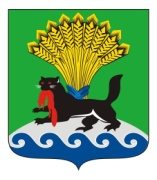 РОССИЙСКАЯ ФЕДЕРАЦИЯИРКУТСКАЯ ОБЛАСТЬИРКУТСКОЕ РАЙОННОЕ МУНИЦИПАЛЬНОЕ ОБРАЗОВАНИЕАДМИНИСТРАЦИЯПОСТАНОВЛЕНИЕот «18»   04  2018 г.				 	                               №  203       О внесении изменений в постановление администрации Иркутского районного муниципального образования от 17.07.2017  №  241 «Об утверждении состава эвакоприемной (эвакуационной) комиссии Иркутского районного муниципального образования»Для организации эвакоприемных и эвакуационных мероприятий при возникновении чрезвычайных ситуаций природного и техногенного характера, а так же в условиях военного времени, в соответствии с Федеральными законами от 12.02.1998 № 28-ФЗ «О гражданской обороне», от 21.12.1994        № 68-ФЗ «О защите населения и территорий от чрезвычайных ситуаций природного и техногенного характера», постановлением администрации Иркутского районного муниципального образования от 07.07.2017 № 232         «О создании эвакоприемной (эвакуационной) комиссии Иркутского районного муниципального образования» руководствуясь статьями 39, 45, 54 Устава Иркутского районного муниципального образования, администрация Иркутского районного муниципального образованияПОСТАНОВЛЯЕТ:Внести изменения в постановление администрации Иркутского районного муниципального образования от 17.07.2017 № 241 «Об утверждении состава эвакоприемной (эвакуационной) комиссии Иркутского районного муниципального образования» (далее – постановление) изложив приложение к постановлению в редакции приложения к настоящему постановлению.    2.  Отделу по организации делопроизводства и работе с обращениями граждан организационно-контрольного управления администрации Иркутского районного муниципального образования внести в оригинал постановления администрации Иркутского районного муниципального образования от 17.07.2017 № 241 «Об утверждении состава эвакоприемной (эвакуационной) комиссии иркутского районного муниципального образования» информацию о внесении в него изменений.     3. Опубликовать настоящее постановление в газете «Ангарские огни» и разместить в информационно-телекоммуникационной сети «Интернет» на официальном сайте Иркутского районного муниципального образования  www.irkraion.ru     4. Контроль за исполнением настоящего постановления возложить на первого заместителя Мэра района.Исполняющий обязанности Мэра района				                    И.В. Жук				СОСТАВЭВАКОПРИЕМНОЙ (ЭВАКУАЦИОННОЙ) КОМИССИИ ИРКУТСКОГО РАЙОННОГО МУНИЦИПАЛЬНОГО ОБРАЗОВАНИЯПервый заместитель Мэра района		          				И.В. ЖукУТВЕРЖДЕНпостановлением администрации Иркутского районного муниципального образованияот 18.04.2018 № 203Первый заместитель Мэра района председатель комиссииДиректор МКУ «Служба ГО и ЧС ИРМО»первый заместитель председателя по эвакуацииЗаместитель председателя комитета по управлению муниципальным имуществом и жизнеобеспечению АИРМО заместитель председателя по приему и размещению населенияИнженер первой категории по инженерному обеспечению отдела ГО МКУ «Служба ГО и ЧС ИРМО» секретарь комиссииЧлены комиссии:Группа учета эвакуируемого населенияЗаместитель директора МКУ «Служба ГО и ЧС ИРМО» начальник отдела ГО  старший группыВедущий инженер отдела ЧС МКУ «Служба ГО и ЧС ИРМО»член группыСтарший помощник военного комиссара  по финансово-экономической работе военного комиссариата (Иркутского района Иркутской области)член группыГлавы муниципальных образований Иркутского района, попадающих в зону возможных опасностейчлены группыНачальник отдела статистики по Иркутскому районучлен группы (при необходимости)Группа оповещения и связиГруппа оповещения и связиНачальник отдела ЕДДС МКУ «Служба ГО и ЧС ИРМО» старший группыЗаместитель начальника отдела информатизации и технологий АИРМО член группыВедущий инженер отдела по информационной политике организационно- контрольного управления АИРМО член группыГруппа приема и организации размещения населенияГруппа приема и организации размещения населенияНачальник отдела по управлению муниципальным имуществом АИРМО старший группыВедущий инженер отдела ГО МКУ «Служба ГО и ЧС ИРМО»член группыГлавы муниципальных образований  Иркутского района, отнесенных к безопасным районамчлены группыГруппа первоочередного жизнеобеспечения населенияГруппа первоочередного жизнеобеспечения населенияВедущий инженер отдела потребительского рынка старший группыГлавный специалист управления сельского хозяйства  член группыВедущий инженер отдела жизнеобеспечения, реформирования жилищной сферы и коммунальной инфраструктуры член группыВедущий инженер инженерно-технического отдела КУМИ и жизнеобеспечения АИРМО член группыСтарший специалист по закупкам МКУ ИРМО «СЭЗ»член группыПредставитель МУ МВД России «Иркутское»член группы (при необходимости)Группа учета и контроля за эвакуацией материальных и культурных ценностейГруппа учета и контроля за эвакуацией материальных и культурных ценностейНачальник отдела культуры АИРМО старший группыГлавный специалист отдела культуры член группыВедущий инженер управления сельского хозяйства  член группыКонсультант правового управления АИРМО член группы